Wellbeing AppsThere are several apps you can download to support you’re your mental health and wellbeing. Download the following:Happify - Happify's science-based activities and games can help reduce stress, overcome negative thoughts, and build greater resilience. 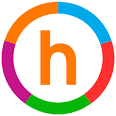 Shine - Daily motivational texts and a library of self-improvement audio, makes self-care easier and helps lower stress and anxiety.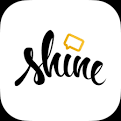 Headspace - Live a healthier, happier, more well-rested life in just a few minutes a day. With guided meditations and mindfulness techniques that bring calm, wellness and balance to your life. 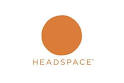 My Possible Self - Take control of your thoughts, feelings and behaviour. Use the simple learning modules to manage fear, anxiety and stress and tackle unhelpful thinking.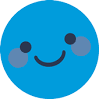 Calm - For sleep and meditation. Experience better sleep, lower stress, and less anxiety.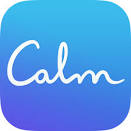 